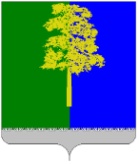 Муниципальное образование Кондинский районХанты-Мансийского автономного округа – ЮгрыАДМИНИСТРАЦИЯ КОНДИНСКОГО РАЙОНАПОСТАНОВЛЕНИЕВ соответствии со статьей 65 Федерального закона от 29 декабря                     2012 года № 273-ФЗ «Об образовании в Российской Федерации», в связи                с ростом затрат за содержание ребенка (присмотр и уход за ребенком)                                   в муниципальных образовательных учреждениях, реализующих основную общеобразовательную программу дошкольного образования, постановлением Правительства Ханты-Мансийского автономного округа – Югры от 04 декабря 2015 года № 440-п «Об установлении максимального размера родительской платы за присмотр и уход за ребенком (детьми) в государственных                                 и муниципальных организациях, реализующих программы дошкольного образования», администрация Кондинского района постановляет: 1. Внести в постановление администрации Кондинского района                              от 31 марта 2014 года № 600 «Об установлении платы, взимаемой с родителей (законных представителей) за присмотр и уход за детьми, осваивающими образовательные программы дошкольного образования в муниципальных учреждениях, осуществляющих образовательную деятельность» следующие изменения: 1.1. Пункт 1 постановления изложить в следующей редакции:«1. Установить размер платы, взимаемой с родителей (законных представителей) за присмотр и уход за детьми в муниципальных образовательных учреждениях, реализующих основную общеобразовательную программу дошкольного образования, в размере:185 рублей в день - посещение группы дневного 12-часового пребывания;156 рублей в день - посещение группы дневного 10-часового пребывания;124 рубля в день - посещение группы дневного 8-часового пребывания;75 рублей в день - посещение группы кратковременного пребывания                    (5 часов);46 рублей в день - посещение группы кратковременного пребывания                (3 часа без питания).».1.2. Подпункт 2.1 пункта 2 постановления изложить в следующей редакции:«2.1. С родителей (законных представителей), имеющих трех и более несовершеннолетних детей, в размере 50%:93 рубля в день - посещение группы дневного 12-часового пребывания;78 рублей в день - посещение группы дневного 10-часового пребывания;62 рубля в день - посещение группы дневного 8-часового пребывания;38 рублей в день - посещение группы кратковременного пребывания                     (5 часов);23 рубля в день - посещение группы кратковременного пребывания                      (3 часа без питания).».2. Обнародовать постановление в соответствии с решением Думы Кондинского района от 27 февраля 2017 года № 215 «Об утверждении Порядка опубликования (обнародования) муниципальных правовых актов и другой официальной информации органов местного самоуправления муниципального образования Кондинский район» и разместить на официальном сайте органов местного самоуправления Кондинского района.3. Постановление вступает в силу с 01 июня 2024 года.са/Банк документов/Постановления 2024от 15 мая 2024 года№ 516пгт. МеждуреченскийО внесении изменений в постановление администрации Кондинского района от 31 марта 2014 года № 600 «Об установлении платы, взимаемой с родителей (законных представителей) за присмотр и уход за детьми, осваивающими образовательные программы дошкольного образования в муниципальных учреждениях, осуществляющих образовательную деятельность»Глава районаА.А.Мухин